     Kalender hösten 2019      vers 2 den 3 maj 2019    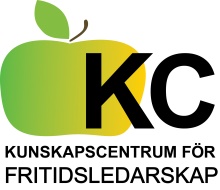 VeckaDatum VAD?36   6 sept Styrgrupp  9-15 heldag  (IOGT kulturen )               B37 12 sept      9-16Etik f arb.ledare/chefer med Najmedin Razavi     B På  Finlandshuset,  Snickarbacken 439 26 sept       9-12Träff Etikambassadörer  (Saturnus?)41 8- 9 oktFL dagarna i Helsingborg41 9- 11 oktICY konferensen I Helsingfors4217 okt Obs! TorsdagStyrgrupp  (IOGT Kompetensen)                         B4318 okt  Obs!  Fredag                                 9-15 Nya MÅLGRUPPER  del 1  (Teori m Mårten Roswall)47 21 nov           9-15Nya MÅLGRUPPER del II  workshop: Vad/ hur göra för att nå                                                                  fler?48 27-28   nov MUCF rikskonferens, Stockholm495-6  decKC styrgrupp planeringsdagar  Djurönäset